Английский с удовольствием. Советы для родителей.Добиться прогресса в английском можно придерживаясь двух правил: первое - говорить на английском не стесняясь, и второе - полюбить его.Как мотивировать ребёнка к изучению английского языка?Многие родители хотят помочь своим детям в изучении языка, но часто не знают как.Во-первых, если вы сами никогда не учили английский язык или уже всё забыли, подайте ребёнку пример! Начните учить английский вместе с ним! Проявляйте интерес к изучению английского сами, и вы увидите своё отражение в поведении ребёнка. Лучшее воспитание-это воспитание своим примером.Во-вторых, посмотрите, насколько те виды деятельности, которые ребёнку приходиться делать на английском языке, интересны ему.В-третьих, включайте ребёнку мультфильмы и фильмы на английском языке. Если вы можете, конечно, играйте с ребёнком в ролевые игры, настольные игры, придумывайте кроссворды и т. д.Часто родители обращаются с вопросом: «Как помочь ребёнку в изучении английского языка?»Особенно это беспокоит родителей, которые сами язык не изучали.Правило №1. Перестать бояться незнакомого языка, поскольку этот страх передаётся детям.Правило №2. Поверить в свои силы и превратить совместные уроки в увлекательную игру.Самой лучшей мотивацией для детей при изучении английского языка будет удовольствие от занятий.Советы для успешного изучения английского языка.• Интересуйтесь тем, что нового узнал ребёнок на уроках английского языка. Это необходимо для поддержания интереса к предмету. • В случае вынужденных пропусков занятий обращайтесь к учителю и пытайтесь помочь наверстать упущенное. • Чаще повторяйте слова, выражения, фразы, стихи, правила по английскому языку. • Читайте вместе с ребёнком детские книги на английском языке.• Разработайте систему поощрений со стороны родителей, т. е. не забывайте хвалить своего ребёнка, даже за самые незначительные успехи. Для ребёнка важно знать, что в него верят!Что делать, если ребёнок не хочет заниматься английским?Прежде всего, нужно доброжелательно поговорить с ребёнком и выяснить, чем именно вызвано его нежелание. Основных причин две: 1) заниматься английским языком ребёнку не интересно 2) заниматься английским ему трудно. Если у ребёнка нет интереса к английскому языку, постарайтесь заинтересовать его с помощью специальных детских сайтов об изучении английского языка, обучающих мультфильмов, компьютерных программ. Если ребёнку трудно заниматься, обязательно посоветуйтесь со своим учителем. Именно учитель может подсказать, как лучше учить новые слова, выполнять домашние задания.Очень важно не отбить у ребёнка желание заниматься английским языком, принцип «не навреди» верен и по отношению к педагогике. Запаситесь терпением, подберите интересный учебный материал с учётом индивидуальных особенностей вашего ребёнка и, в скором времени, вы увидите положительные результаты своего труда.Желаем Вам успеха в изучении английского языка!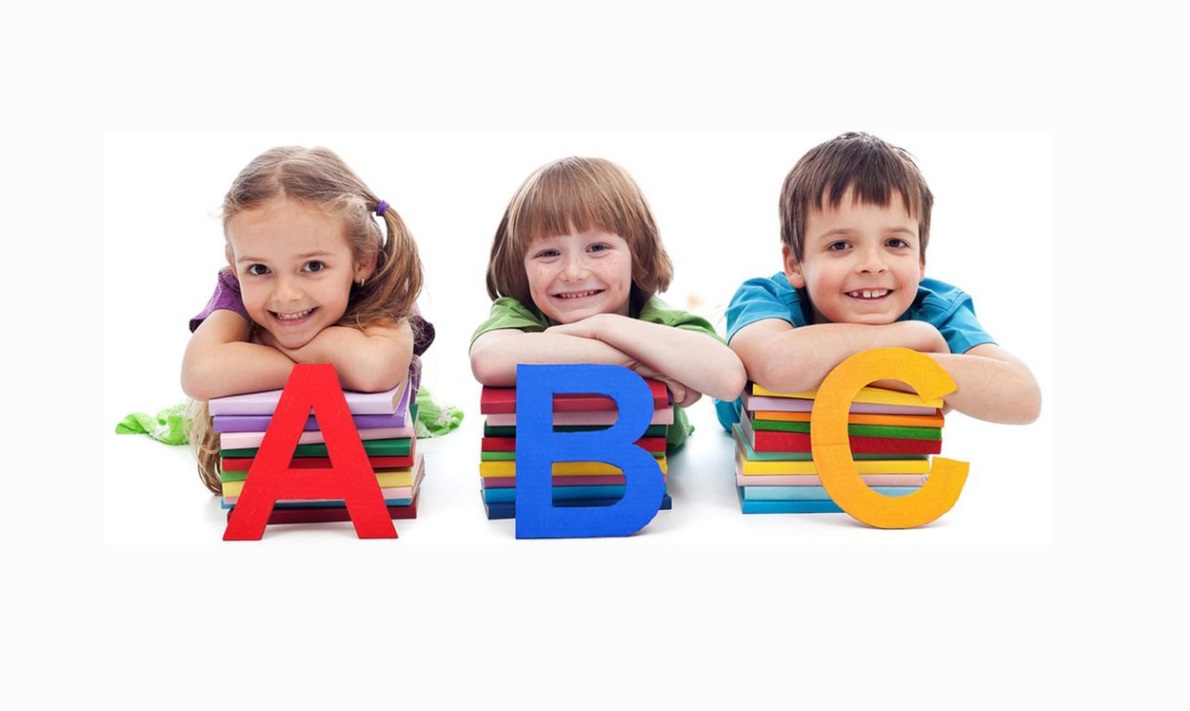 